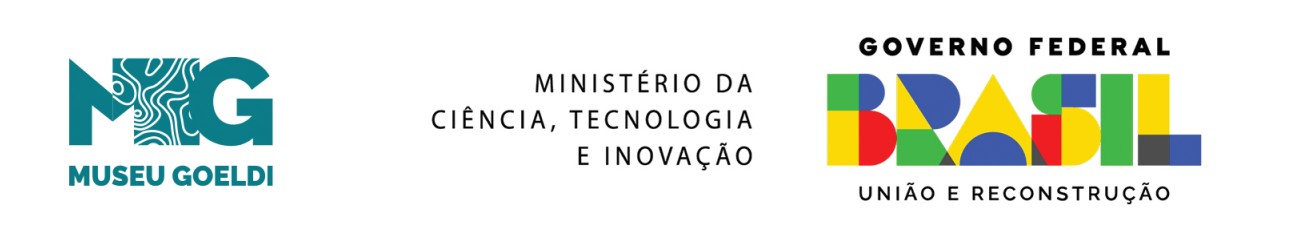 DECLARAÇÃO DO CANDIDATOEu, <nome completo> indicado à bolsa <Categoria da Bolsa> do Programa de Capacitação Institucional do MCTI - PCI, declaro, pelo presente instrumento, que:Estou ciente das normas do PCI, regido pelas seguintes disposições, entre outras:Portaria MCTI nº 745/2011;Resolução Normativa CNPq nº 41/2013;Resolução Normativa CNPq nº 15/2010;Não acumularei a bolsa para a qual fui indicado com outras bolsas de longa duração do CNPq ou de qualquer outra instituição brasileira;Não exercerei atividades indiretas (apoio administrativo, prestação de serviço e outras atividades similares), privativas de servidores de carreira da Instituição, conforme Acórdão 1272/2003, de 03/09/2003, do Tribunal de Contas da União;Não possuo parentesco com ocupantes de funções gratificadas da Instituição, em atendimento ao disposto pela Lei nº 8.027, 12/04/1990, pelo Decreto nº 6.906, de 21/07/2009 e pelo Decreto 7.203/2010;Não possuo vínculo celetista ou estatutário e caso adquira vínculo celetista ou estatutário deverei renunciar à bolsa que vier a ser agraciado;Não estou matriculado e não irei me matricular em curso de mestrado ou doutorado e caso venha a ocorrer deverei renunciar à bolsa que vier a ser agraciado; eComprometo-me a:Manter frequência regular na instituição e executar as atividades programadas em meu plano de trabalho;apresentar ao supervisor e ao coordenador do projeto institucional relatórios de atividades, parciais ou final, conforme o caso, e dentro dos prazos estabelecidos pela Coordenação do PCI junto à Instituição;apresentar os resultados obtidos durante o período da bolsa no Seminário deAvaliação PCI/MPEG;cumprir os demais requisitos da bolsa, conforme especificado na Chamada 03/2023 - Seleção de Bolsistas para o Programa de Capacitação Institucional (PCI) do MPEG/MCTI.		Belém, PA XX de XXXX de 2023.Nome do CandidatoNome do Supervisor